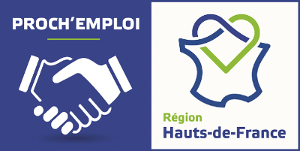 RÉFÉRENCE DE L’OFFRETHI-38932INTITULÉ DU POSTEALTERNANT EN OPTIQUE H/F (H/F)LIEU DE TRAVAILHIRSONDESCRIPTIFLa Plateforme Proch'Emploi Thiérache et Serre recherche un Alternant en Optique H/F pour un opticien sur le secteur de Hirson. 
 
Vous recherchez une entreprise où il fait bon de travailler pour préparer votre Alternance en Optique?  
Postulez dès maintenant à thieracheserre@prochemploi.fr pour intégrer une équipe conviviale et prête à vous former! 
 
Durant tout votre parcours, les salariés, vous accompagneront pour veiller à votre bonne intégration dans l'entreprise et vous transmettre les bonnes pratiques qui vous permettront d'évoluer progressivement vers plus d'autonomie et de responsabilités. 
 
Dans le cadre de votre alternance, vous serez amené à effectuer les missions suivantes: 
- accueil et renseignement client en optique 
- travail en atelier afin de préparer les commandes ( montage de verres, réparation...) 
- gestion administrative des dossiers (tiers payant)PROFIL REQUISCe poste est ouvert pour les personnes souhaitant entrer en formation Optique (BTS, CFA).
Permis B - Voiture
CONTRAT PROPOSÉAlternance : contrat apprentissage
Temps plein 
POUR POSTULEREnvoyer votre CV et votre lettre de motivation à :Plateforme THIéRACHEthieracheserre@prochemploi.fr